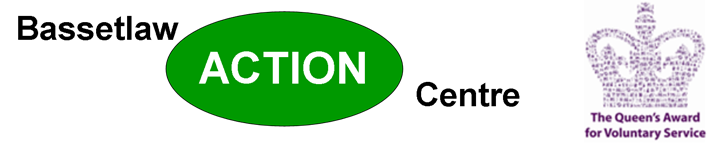 Signature:      					      Date:      APPLICATION FOR THE POST OF PERSONAL DETAILS Please complete in block capitalsPERSONAL DETAILS Please complete in block capitalsPERSONAL DETAILS Please complete in block capitalsPERSONAL DETAILS Please complete in block capitalsPERSONAL DETAILS Please complete in block capitalsPERSONAL DETAILS Please complete in block capitalsPERSONAL DETAILS Please complete in block capitalsPERSONAL DETAILS Please complete in block capitalsPERSONAL DETAILS Please complete in block capitalsSurnameTitle by which you wish to be referredTitle by which you wish to be referredTitle by which you wish to be referredTitle by which you wish to be referredMr      Mrs  Miss   Ms   Other:      Mr      Mrs  Miss   Ms   Other:      First Name(s)Date of BirthNational Insurance No.National Insurance No.National Insurance No.National Insurance No.Full AddressHome TelephoneMobileEmail AddressEDUCATION/TRAINING/QUALIFICATIONS Please summarise any relevant education, training or qualificationsEDUCATION/TRAINING/QUALIFICATIONS Please summarise any relevant education, training or qualificationsEDUCATION/TRAINING/QUALIFICATIONS Please summarise any relevant education, training or qualificationsEDUCATION/TRAINING/QUALIFICATIONS Please summarise any relevant education, training or qualificationsEDUCATION/TRAINING/QUALIFICATIONS Please summarise any relevant education, training or qualificationsEDUCATION/TRAINING/QUALIFICATIONS Please summarise any relevant education, training or qualificationsEDUCATION/TRAINING/QUALIFICATIONS Please summarise any relevant education, training or qualificationsEDUCATION/TRAINING/QUALIFICATIONS Please summarise any relevant education, training or qualificationsEDUCATION/TRAINING/QUALIFICATIONS Please summarise any relevant education, training or qualificationsOrganising BodyOrganising BodyOrganising BodyOrganising BodyCourse DetailsCourse DetailsCourse DetailsCourse DetailsDatePREVIOUS EMPLOYMENT, WORK OR VOLUNTARY EXPERIENCE Please summarise any relevant employment, work or voluntary experience PREVIOUS EMPLOYMENT, WORK OR VOLUNTARY EXPERIENCE Please summarise any relevant employment, work or voluntary experience PREVIOUS EMPLOYMENT, WORK OR VOLUNTARY EXPERIENCE Please summarise any relevant employment, work or voluntary experience PREVIOUS EMPLOYMENT, WORK OR VOLUNTARY EXPERIENCE Please summarise any relevant employment, work or voluntary experience PREVIOUS EMPLOYMENT, WORK OR VOLUNTARY EXPERIENCE Please summarise any relevant employment, work or voluntary experience PREVIOUS EMPLOYMENT, WORK OR VOLUNTARY EXPERIENCE Please summarise any relevant employment, work or voluntary experience PREVIOUS EMPLOYMENT, WORK OR VOLUNTARY EXPERIENCE Please summarise any relevant employment, work or voluntary experience PREVIOUS EMPLOYMENT, WORK OR VOLUNTARY EXPERIENCE Please summarise any relevant employment, work or voluntary experience PREVIOUS EMPLOYMENT, WORK OR VOLUNTARY EXPERIENCE Please summarise any relevant employment, work or voluntary experience OrganisationRoleRoleRoleFromToBrief description of duties Brief description of duties Brief description of duties OTHER INFORMATION IN SUPPORT OF YOUR APPLICATION Please continue on a separate sheet if necessaryOTHER INFORMATION IN SUPPORT OF YOUR APPLICATION Please continue on a separate sheet if necessaryOTHER INFORMATION IN SUPPORT OF YOUR APPLICATION Please continue on a separate sheet if necessaryOTHER INFORMATION IN SUPPORT OF YOUR APPLICATION Please continue on a separate sheet if necessaryOTHER INFORMATION IN SUPPORT OF YOUR APPLICATION Please continue on a separate sheet if necessaryOTHER INFORMATION IN SUPPORT OF YOUR APPLICATION Please continue on a separate sheet if necessaryOTHER INFORMATION IN SUPPORT OF YOUR APPLICATION Please continue on a separate sheet if necessaryOTHER INFORMATION IN SUPPORT OF YOUR APPLICATION Please continue on a separate sheet if necessaryOTHER INFORMATION IN SUPPORT OF YOUR APPLICATION Please continue on a separate sheet if necessaryOUTSIDE HOBBIES/INTERESTS OUTSIDE HOBBIES/INTERESTS OUTSIDE HOBBIES/INTERESTS OUTSIDE HOBBIES/INTERESTS OUTSIDE HOBBIES/INTERESTS OUTSIDE HOBBIES/INTERESTS OUTSIDE HOBBIES/INTERESTS OUTSIDE HOBBIES/INTERESTS OUTSIDE HOBBIES/INTERESTS Please give brief details:       Please give brief details:       Please give brief details:       Please give brief details:       Please give brief details:       Please give brief details:       Please give brief details:       Please give brief details:       Please give brief details:       HEALTH/MEDICAL NEEDSHEALTH/MEDICAL NEEDSHEALTH/MEDICAL NEEDSHEALTH/MEDICAL NEEDSHEALTH/MEDICAL NEEDSHEALTH/MEDICAL NEEDSHEALTH/MEDICAL NEEDSHEALTH/MEDICAL NEEDSHEALTH/MEDICAL NEEDSDo you smoke?   Yes    No  Do you require any adjustments to be made to enable you to attend interview or take up any position offered?  Yes   No  Do you smoke?   Yes    No  Do you require any adjustments to be made to enable you to attend interview or take up any position offered?  Yes   No  Do you smoke?   Yes    No  Do you require any adjustments to be made to enable you to attend interview or take up any position offered?  Yes   No  Do you smoke?   Yes    No  Do you require any adjustments to be made to enable you to attend interview or take up any position offered?  Yes   No  Do you smoke?   Yes    No  Do you require any adjustments to be made to enable you to attend interview or take up any position offered?  Yes   No  Do you smoke?   Yes    No  Do you require any adjustments to be made to enable you to attend interview or take up any position offered?  Yes   No  Do you smoke?   Yes    No  Do you require any adjustments to be made to enable you to attend interview or take up any position offered?  Yes   No  Do you smoke?   Yes    No  Do you require any adjustments to be made to enable you to attend interview or take up any position offered?  Yes   No  Do you smoke?   Yes    No  Do you require any adjustments to be made to enable you to attend interview or take up any position offered?  Yes   No  REFEREES Please provide two referees, these can be for either a personal or professional reference REFEREES Please provide two referees, these can be for either a personal or professional reference REFEREES Please provide two referees, these can be for either a personal or professional reference REFEREES Please provide two referees, these can be for either a personal or professional reference REFEREES Please provide two referees, these can be for either a personal or professional reference REFEREES Please provide two referees, these can be for either a personal or professional reference REFEREES Please provide two referees, these can be for either a personal or professional reference REFEREES Please provide two referees, these can be for either a personal or professional reference REFEREES Please provide two referees, these can be for either a personal or professional reference Name: Name: Name: Name: Name: Name: Name: Name: Name: Position held by referee:Position held by referee:Position held by referee:Position held by referee:Position held by referee:Position held by referee:Position held by referee:Position held by referee:Position held by referee:Name and Address of organisation:Name and Address of organisation:Name and Address of organisation:Name and Address of organisation:Name and Address of organisation:Name and Address of organisation:Name and Address of organisation:Name and Address of organisation:Name and Address of organisation:Telephone Number:Telephone Number:Telephone No:Telephone No:Telephone No:Telephone No:Telephone No:Telephone No:Telephone No:Email Address:Email Address:Email Address:Email Address:Email Address:Email Address:Email Address:Email Address:Email Address:May references be taken up without further approval:  Yes     No  May references be taken up without further approval:  Yes     No  May references be taken up without further approval:  Yes     No  May references be taken up without further approval:  Yes     No  May references be taken up without further approval:  Yes     No  May references be taken up without further approval:  Yes     No  May references be taken up without further approval:  Yes     No  May references be taken up without further approval:  Yes     No  May references be taken up without further approval:  Yes     No  MISCELLANEOUSMISCELLANEOUSMISCELLANEOUSMISCELLANEOUSMISCELLANEOUSMISCELLANEOUSMISCELLANEOUSMISCELLANEOUSMISCELLANEOUSDo you hold a current full driving licence?  Yes   No Do you hold a current full driving licence?  Yes   No Do you hold a current full driving licence?  Yes   No Do you hold a current full driving licence?  Yes   No Do you hold a current full driving licence?  Yes   No Do you hold a current full driving licence?  Yes   No Do you hold a current full driving licence?  Yes   No Do you hold a current full driving licence?  Yes   No Do you hold a current full driving licence?  Yes   No Do you have regular use of a vehicle?          Yes   No Do you have regular use of a vehicle?          Yes   No Do you have regular use of a vehicle?          Yes   No Do you have regular use of a vehicle?          Yes   No Do you have regular use of a vehicle?          Yes   No Do you have regular use of a vehicle?          Yes   No Do you have regular use of a vehicle?          Yes   No Do you have regular use of a vehicle?          Yes   No Do you have regular use of a vehicle?          Yes   No Where did you see the advertisement for this post?      Where did you see the advertisement for this post?      Where did you see the advertisement for this post?      Where did you see the advertisement for this post?      Where did you see the advertisement for this post?      Where did you see the advertisement for this post?      Where did you see the advertisement for this post?      Where did you see the advertisement for this post?      Where did you see the advertisement for this post?      